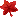 缺角的幸福   ～資料來源：網路文章我們家有四個孩子，我排行老三，從小家境雖不富裕，但父親總是盡力讓日常必需品沒有缺乏，雖然房子不大，但母親會運用各種巧思將環境佈置的溫馨舒適，我們兄弟姐妹彼此感情很好，我愛我的家。    母親擅長料理，能用簡單的食材變化出各樣菜色，她也特別注重用餐的氣氛與禮儀，我從來沒去過外面的廳吃飯，但我相信，再昂貴的料理也比不上媽媽的手藝。    雖然我們使用的不是什麼高級器皿，但成套的餐具，可說是我們家中少見的奢侈品。有一天晚餐，當媽媽要將燉馬鈴薯放在我面前的盤子上，我因為太過開心，拿起盤子的時候，竟不小心和姊姊的盤子碰在一起，只聽見「碰」一聲，我手中的盤子就這樣缺了一小角。我難過極了，因為我們一家六口的餐具是成套的，就這樣被我撞壞了一個盤子，我甚至不敢抬頭媽媽的表情。然而媽媽卻只要我下次小心一點，媽媽說：「就算缺了一小角，但還是可以用啊！」之後，每當吃飯時間，我們每個人都可能會拿到那只缺角的盤子，記得每次哥哥姊姊拿到時，總會開玩笑故意嚷嚷道：「哎呀！真是倒楣，又拿到這個盤子！」而當我自已拿到的時候更是不好受，彷佛一再提醒我有多笨拙。    這天，妹妹拿到了缺角的盤子，正要嘟起嘴來開始抱怨，突然爸爸宣布道：「從現在起，只要拿到這只盤子的人，所有人都要親他一下。」說完，父親便起身走向妹妹，摟著她親著她的雙頰，並示意我們其他人也這麼做。妹妹笑得開心極了，她不再覺得自己倒楣，反而覺得格外受到大家的疼愛。此後，每回吃飯時，大家就坐後，必定會有一人洋洋得意的宣布：「哈！我拿到了！」倘若家裡有人遇上特別不開心的事，大家就會刻意把那只缺角的盤子放在他的座位前；通常，經過大家一番熱情的親吻之後，那個不開心的人也會笑逐顏開，煩惱似乎都一掃而光了。隨著時間過去，那只缺角的盤子因真正的毀損而不能使用了。我們的家境漸漸寬裕，排放在櫥櫃中的餐具也已不只一套，然而我特別懷念那段家人之間互相親吻擁抱的日子。    多年後有一天，我們全家到外面的餐廳用餐，當侍者在為我們擺放餐具時，突然間，我們發現放在爸爸前面的盤子缺了一小角！我們應該請侍者為我們換個盤了的，但我們兄弟姐妹們只露出了會心的一笑，紛紛起身擁抱親吻爸爸。曾經的缺陷，成為幸福的印記。如今的我，不論遇到再糟糕的事情，都可以換個眼光來看待。我衷心感謝父親，教會了我如何超越事物表象，用心賦予其中更珍貴的全新意義。很多事情都是一體兩面的,最重要的是,你怎麼看待這件事情的角度。如果我們都很負面,那麼很多事情都會成為麻煩與困難,漸漸的不快樂。但是如果我們都是很樂觀看待,那麼很多事情都會引吝而解。故事中的父親給予盤子更珍貴的意義,也讓家庭更加歡樂美滿。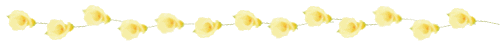 改善臥虎與藏龍～資料來源：網路文章    「副總編輯好！｣當我走進工作的這棟大樓，  總有一位身材微胖、年約六十幾歲的保全，精神奕奕地對我喊著，偶爾還會舉手敬禮。不知道從什麼時候，他開始對我大聲打招呼。可能是他看過我上幾次電視節目，於是認得，記得他稱讚過我的口條不錯。但我認為這只是禮貌寒暄沒什麼，總是微笑點頭就趕緊衝進電梯，進編輯部上工，並沒有跟他多聊幾句。    前陣子，聽到他在櫃台跟一位金髮老外談話，老外像是來洽公，他用英語跟對方說明。我嚇了一跳，拿這當案例，回家對女兒們說教一番：「現在連警衛都會講英文了，你們的英文可要好好加強啊！｣女兒對我翻白眼。其後，我還是繼續忙碌地穿過櫃台，微笑，進電梯，沒有停步。直到前幾天，不知道為何心情較悠閒，趁等電梯時，跟這位大哥聊天。「你到這邊幾年了呢?｣我問他。「有五年了喔｣，他答。「這之前你做甚麼呢?｣我以為他會說，喔，先前在A公司或是B公司當保全。不料他回答，「嗯，我以前是報社總編輯｣。啊~~~該不會是唬爛的吧？我半信半疑，繼續問，「是哪家報社呢?｣「中央日報｣，他說，「因為前幾年實體報停刊，改為網路報，我也服務了二十幾年，就順勢退休了。｣然後他聊起自己是哪一年政大新聞系畢業，同期與學長學弟有誰，哪些至今仍是政壇與媒體界赫赫有名的人物，他是跑社會新聞出身，在編輯部待了十多年，當上地方中心主任，後來是以副總經理退休。「退休很自在啊，為什麼要來當保全？｣「我太太與女兒都在上班，自己在家裡很無聊，就來做保全。到了這棟樓，每天看到很多記者來上班，覺得很開心，好像回到以前的日子。｣他說。確實，我注意到他跟其他保全不一樣，除了會撂英文，看準備送上樓的英文報，更大的不同是對人的熱情。他不只對我大聲問候，對這棟樓他認得的媒體人，也都用他宏亮的聲音打招呼，好像是碰到老朋友，而不只是來工作。但我小人地對他的自述，還是抱著存疑。邊聊邊記住他工作證上的名字，一進辦公室，立刻開電腦肉搜。噹！沒錯，他確實是政大新聞系畢業，我在中央日報上，也查到了他的名字。這樣說來，他是我們這棟大樓中，許多人的學長，也是前輩。腦海裡浮現一幕幕，多年來我對他只是禮貌回應，還跟小孩說什麼連警衛也要會講英文，言下之意好像警衛原本不該會講英文…回想起來，真是汗顏、慚愧。原本就知道，很多長輩基於各種原因會應徵保全，因此對於退休後當保全，我並不是特別驚訝。驚訝的是，他面對這棟樓許許多多只把他當保全的媒體後輩，竟能每天精神奕奕地問候，在停車場出入口指揮，收發快遞。這背後應不是無聊找事做，我相信是種處世泰然。能有多少人，沒有了名片，沒有了身分，仍保有自信，做不起眼的工作，熱情地對待對你毫不留意的職場後輩？    這城市各角落真是故事庫，誰知道下次會碰到誰呢？沒事要多聊天，也許我們身邊，還有更多的臥虎與藏龍。不看失去的　只看擁有的     ～資料來源：國語日報／吳詠宜～你會不會畫魚？你一定可以用手畫出一條條的魚，但是你會不會用嘴巴畫魚？你一定想不到有人能用嘴巴畫出活靈活現的魚吧？高雄市鼓山國小請來一位很厲害的口足畫家──謝坤山，透過他現身說法，為親師生進行一場激勵人心的講座；讓大家學著用正面思考的態度面對困難，開心而積極的迎接每一天。
謝坤山年少時因誤觸高壓電而失去雙手及右腳，後來又因為意外導致一眼失明；身體的缺損確實帶來很多生活上的不便，嚴重時還會受到旁人異樣眼光的嘲笑與歧視。
但站在臺前笑容可掬、聲音爽朗的謝坤山，一開口就帶給大家滿場歡樂：「大家好，我是謝坤山，小朋友猜一猜：謝坤山最愛爬哪座山？答案是：謝──坤──山！」他說：「大家只要伸出手，拿起杯子就可以喝水，但是我要喝水，手呢？」原來謝坤山已經練就用「小手手」（剩餘的上肢）勾起杯子喝水的動作，也能洗毛巾、把毛巾貼在牆壁上用「小手手」擠乾再擦臉。看著謝坤山喝水，小朋友佩服的大聲鼓掌。謝叔叔打趣說：「哎喲，我只是跟你們一樣喝個水，大家就一直鼓掌！」這些駕輕就熟的動作，其實是用堅強的毅力和漫長的時間淬鍊而成的。    人生一連串降臨的困境與挑戰，曾經差一點就要擊垮年輕的謝坤山，連親友都不看好這個沒有雙手、沒有右腳、左腳沒有腳趾頭、而且還有一隻眼睛看不見的年輕人。在這布滿荊棘的處境中，唯一支撐他的就是來自母親的愛與信念，給予謝坤山重生的力量。
遇到困難  先找方法
    他語重心長的告訴小朋友：「遇到這麼多困難，不要找藉口，只能找方法解決！」畫畫一直是謝坤山喜歡做的事，於是他思索如何實踐夢想。謝坤山正向思考：不看失去的，只看自己擁有的。他決定學習用嘴巴畫畫，他用嘴咬筆從寫字開始練習，經歷了不計其數的嘴巴破洞、頭痛、牙痛、脖子痛，還有因近距離對焦畫畫時，產生的暈眩和眼痛。這些「家常便飯」般的痛楚，不但沒有讓謝坤山放棄，反而刺激他一步步克服困難，逐漸掌握自己的人生。現在，他不但能照顧自己，甚至與妻子共同撫養兩個女兒長大成人，擁有一個美滿的家庭。謝坤山和小朋友分享他歷年來的繪畫作品，獲得了小朋友的讚嘆聲後，開始現場作畫。他俐落的咬起一枝筆，在白紙上簡單勾勒出魚的輪廓、輕輕擺動的魚鰭，再換一枝筆，點上幾點鮮紅的斑點！「哇！是錦鯉！」小朋友異口同聲的大喊！線條構圖雖然簡單，但是魚兒游水的姿態，在水中悠然自得的情趣，透過畫紙柔柔的流瀉出來，深深的感動大家。
　我們都有遇到困難意志消沉的經驗，聽完謝坤山的生命故事，看看那兩條線條簡單卻有飽滿生命力的魚兒，再回想他從苦難中淬鍊出的堅毅和樂觀，或許可以給我們繼續前進的勇氣，循著這股力量克服困難。謝坤山的例子讓我們看見──只要努力，幸福絕對加倍奉還！接納自己　勇敢向前行～資料來源：網路文章～    「嗨！同學們！我是王蜀蕎，小時候，有一位老師都叫我薯條。」王蜀蕎自我介紹後，臺下的小朋友聽到這句開場白，笑翻了。她又問：「我身上有什麼特別的地方呢？」
    原本只是充滿疑問、默默觀察王蜀蕎與眾不同的左手的小朋友，聽到這麼直接的問題，竟舉手紛紛勇敢的說：「有六指！」「手斷掉了！」王蜀蕎笑吟吟的一邊舉起自己的左手，一邊說：「那個穿黃色衣服的同學說對了！我的左手斷掉了，手掌不見了！」    王蜀蕎像說床邊故事般的，溫柔的說起她九歲發生的事件。她說：「我媽媽當時在市場賣雞肉，隔壁攤位的阿姨賣的是豬肉，那一天，我自告奮勇幫阿姨絞豬肉……」她說到自己把一塊豬肉放進絞肉機時，突然大叫：「啊！」因操作電動式絞肉機不慎，意外發生了，王蜀蕎的左手截肢了。「我的左手掌被絞肉機毀了！」意外發生後，王蜀蕎認為自己很多事都做不了了；也曾經因為別人異樣的眼光感到自卑。媽媽還特地為王蜀蕎在袖口上縫製棉花手套，或是在衣服左側開口袋，讓她可以把殘缺的左手隱藏起來。
她以為自己可以這樣過日子，直到有一天，一位婆婆直截了當的問她：「你的手是不是斷了？不然為什麼在大熱天還要帶手套？」這句話像五雷轟頂一般，重重的擊在王蜀蕎的心上，從此她不再用衣服來遮掩，不再穿戴手套來假裝，甚至在兩三年後，連媽媽讓她裝的義肢也不要了。她開始真誠面對自己的殘疾，讓左手斷掌的樣貌真實呈現在大家眼前。展現藝術才華
    沒有左手掌的蜀蕎如何照顧自己呢？在新生國小臺上的她，轉身示範綁馬尾，動作非常俐落，贏得熱烈的掌聲。又一轉身，她指著臺下的一個同學說：「我們請這個綠衣帥哥上臺體驗『單手穿襪子』。」綠衣帥哥不負眾望，非常努力的在十秒的倒數計算中，用單手穿上襪子，也贏得不少掌聲。
    王蜀蕎又請另一個同學上臺，這個同學的左手先被體驗帶固定住，再試著用單手穿外套。雖然不方便，這個同學還是以矯健的身手，穿上外套。
　「少了一隻手，雖然不方便，但我像剛剛兩個同學一樣，很努力的把五隻手指當十隻手指來用。」除了生活自理無礙外，王蜀蕎不設限，多元經營自己，她在藝術領域的傑出表現，讓人讚嘆；舉凡刺繡、彩妝、服裝設計和舞臺演出等，都難不倒她。
　展示完自己的藝術作品後，王蜀蕎帶領大家一起歡樂的跳舞，四年級的楊晴睿感動的說：「蜀蕎阿姨只有一隻手，卻活得這麼快樂，更達成自己的夢想，真是厲害！」